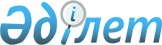 О внесении дополнения в постановление акимата города Астаны от 1 февраля
2012 года № 158-115 "Об определении целевых групп населения и мер по содействию их занятости и социальной защите в 2012 году"
					
			Утративший силу
			
			
		
					Постановление акимата города Астаны от 23 мая 2012 года № 158-611. Зарегистрировано Департаментом юстиции города Астаны 19 июня 2012 года № 730. Утратило силу постановлением акимата города Астаны от 9 января 2013 года № 158-40

      Сноска. Утратило силу постановлением акимата города Астаны от 09.01.2013 № 158-40 (вступает в силу со дня государственной регистрации в органах юстиции и вводится в действие по истечении десяти календарных дней со дня первого официального опубликования).      В соответствии с подпунктом 1) пункта 10 статьи 1 Закона Республики Казахстан от 15 февраля 2012 года «О внесении изменений и дополнений в некоторые законодательные акты Республики Казахстан по вопросам службы пробации», пунктом 2 статьи 5 Закона Республики Казахстан от 23 января 2001 года «О занятости населения» акимат города Астаны ПОСТАНОВЛЯЕТ:



      1. Внести в постановление акимата города Астаны от 1 февраля 2012 года № 158-115 «Об определении целевых групп населения и мер по содействию их занятости и социальной защите в 2012 году» (зарегистрированно в Реестре государственной регистрации нормативных правовых актов за № 715, опубликовано в газетах «Астана ақшамы» от 3 марта 2012 года № 26, «Вечерняя Астана» от 3 марта 2012 года № 26) следующее дополнение:



      пункт 1 вышеуказанного постановления дополнить подпунктом 18) следующего содержания:



      «18) лица, состоящие на учете службы пробации уголовно-исполнительной инспекции.».



      2. Государственному учреждению «Управление занятости и социальных программ города Астаны» произвести государственную регистрацию настоящего постановления в органах юстиции.



      3. Контроль за исполнением настоящего постановления возложить на заместителя акима города Астаны Балаеву А.Г.



      4. Настоящее постановление вступает в силу со дня государственной регистрации в органах юстиции и вводится в действие по истечении десяти календарных дней после дня его первого официального опубликования.      Аким                                       И. Тасмагамбетов
					© 2012. РГП на ПХВ «Институт законодательства и правовой информации Республики Казахстан» Министерства юстиции Республики Казахстан
				